Osmislio: Miroslav Klobučar, ravnatelj OŠ PantovčakSuradnice u provođenju aktivnosti: vjeroučiteljice Marija Magić i s. Monika BrčićMolitveni mlin aktivnost za 1. razred (uz modifikaciju za sve razrede)	Aktivnost je za vjeronauk osmislio ravnatelj OŠ Pantovčak, a u vremenu kada je krenula nastava na daljinu. 	Ideja je da se učenici potaknu na molitvu uz upotrebu digitalnih medija. Naravno najvažnije od svega je da se dnevno sjete izmoliti molitve koje su naučili, a nakane se svaki tjedan u dogovoru s vjeroučiteljicama osmišljvaju. 	Važno je i to da se cijeli dan, tj. onoliko koliko traje nastava na HRT3 (od 9.00 – 17.00) moli. Učenici su raspoređeni u tablicama sa svojim vremenom molitve i uz tablicu dobivaju popratno pismo u kojem je objašnjen zadatak. U molitvi sudjeluju svi učenici od 1. - 8.razreda. (Tablica je primjer za prve razrede, ostali razredi imaju za prijedlog molitve koje uče u tim razredima)Pismo učenicima i roditeljima: 	Dragi učenici, 	pred vama je zadatak koji ćemo nazvati molitveni mlin. Molimo za suzbijanje koronavirusa, za naše najbliže i uspjeh nastave na daljinu. 	Desno od vašeg imena je početno vrijeme od tri minute molitve. Važno je da baš u to vaše vrijeme izmolite predložene molitve. Predlažem da si stavite podsjetnik na mobitel. 	Ponedjeljkom, srijedom i petkom molite Oče naš, utorkom i četvrtkom Anđele čuvaru, a vikendom Slava ocu... Određenu molitvu izmolite onoliko puta koliko uspijete u tri minute. 	Ukoliko se budete pomolili na ovaj način i u vaše vrijeme, cijeli dan, od 8:00 do 17:00 sati bit će ispunjen molitvom!	Uz tjedne zadatke, roditelji mailom (u nižim razredima), a u višim razredima učenici dobivaju i nakane na koje su pozvani moliti u tom tjednu. Tablica u koju se upisuju imena učenika i njihovo vrijeme za molitvu:Drugi tjedan je prvoj i drugoj nakani dodana i ova nakana: očuvanje dragog nam Grada od potresa i da svi uspijemo sve ovo zajedno uz Božju pomoć izdržati. Molitva je najmoćnije sredstvo u borbi protiv svakoga zla, pa tako i protiv ovoga virusa. Sklopimo na tri minute svoje ruke i uputimo dragom Isusu molitve koje smo naučili – Oče naš i Anđele čuvaru – za suzbijanje koronavirusa, za naše najbliže i uspjeh nastave na daljinu.  Molitva je najmoćnije sredstvo u borbi protiv svakoga zla, pa tako i protiv ovoga virusa. Sklopimo na tri minute svoje ruke i uputimo dragom Isusu molitve koje smo naučili – Oče naš i Anđele čuvaru – za suzbijanje koronavirusa, za naše najbliže i uspjeh nastave na daljinu.  Molitva je najmoćnije sredstvo u borbi protiv svakoga zla, pa tako i protiv ovoga virusa. Sklopimo na tri minute svoje ruke i uputimo dragom Isusu molitve koje smo naučili – Oče naš i Anđele čuvaru – za suzbijanje koronavirusa, za naše najbliže i uspjeh nastave na daljinu. IMEPREZIMESATI10:3310:3610:3910:4210:4510:4810:5110:5410:5711:0011:0311:0611:0911:12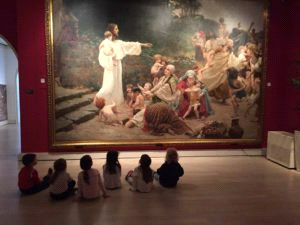 